.4 COUNT WEAVE RIGHT, CROSS ROCK RETURN, TRIPLE STEP4 COUNT WEAVE LEFT, CROSS ROCK RETURN, TRIPLE STEPFORWARD ROCK RETURN, COASTER STEP, FORWARD ROCK RETURN, COASTER STEPFORWARD ROCK RETURN, SHUFFLE BACK, BACK ROCK RETURN, SHUFFLE FORWARDREPEATTulsa Weave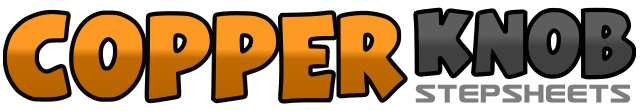 .......Count:32Wall:1Level:Beginner.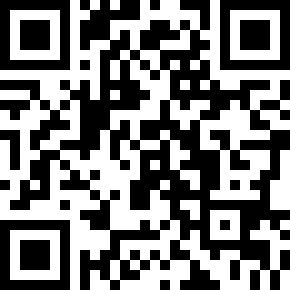 Choreographer:Jan Wyllie (AUS)Jan Wyllie (AUS)Jan Wyllie (AUS)Jan Wyllie (AUS)Jan Wyllie (AUS).Music:Tulsa Time - Don WilliamsTulsa Time - Don WilliamsTulsa Time - Don WilliamsTulsa Time - Don WilliamsTulsa Time - Don Williams........1-2-3-4Step left across right, step right to right, step left behind right, step right to right5-6Cross/rock left over right, rock back on right7&8Triple step on the spot left, right, left9-10-11-12Step right across left, step left to left, step right behind left, step left to left13-14Cross/rock right over left, rock back on left15&16Triple step on the spot right, left, right17-18Rock/step forward on left., rock back on right19&20Step back on left, step right beside left, step forward on left21-22Rock/step forward on right, rock back on left23&24Step back on right, step left beside right, step forward on right25-26Rock/step forward on left, rock back on right27&28Shuffle back left, right, left29-30Rock/step back on right, rock forward on left31&32Shuffle forward right, left, right